เครื่องมือการเก็บข้อมูลระดับวิทยาเขตมาตรฐานที่ 6	อัตลักษณ์ของนักศึกษาด้านกีฬาตัวบ่งชี้ที่ 6.1  	นักศึกษาที่ได้รับรางวัลจากการเข้าร่วมการแข่งขันกีฬาระดับชาติเครื่องมือ เอกสารอ้างอ้างอิงรายงานสรุปจำนวนนักศึกษาที่เข้าร่วมและได้รับรางวัลจากการเข้าร่วมการแข่งขันกีฬาระดับชาติและนานาชาติ วิทยาเขต.................... แบบสรุปจำนวนนักศึกษา ของมหาวิทยาลัยการกีฬาแห่งชาติภาคต้น ประจำปีการศึกษา ….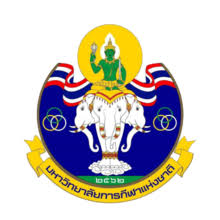   แบบรายงานสรุปจำนวนนักศึกษาที่เข้าร่วมและได้รับรางวัลจากการแข่งขันกีฬาระดับชาติและนานาชาติ   วิทยาเขต……………..
    												  ลงชื่อ..................................................หัวหน้าสำนักงานกีฬา	       							                                                (........................................................) 												 วันที่............เดือน....................................พ.ศ.......... แบบรายงานสรุปจำนวนนักศึกษาที่เข้าร่วมและได้รับรางวัลจากการแข่งขันกีฬาระดับชาติและนานาชาติ   วิทยาเขต…........………… 	ลงชื่อ..................................................หัวหน้าสำนักงานกีฬา	       							                                                (........................................................) 												 วันที่............เดือน....................................พ.ศ..........แบบสรุปจำนวนนักศึกษา ของมหาวิทยาลัยการกีฬาแห่งชาติ ภาคต้น ประจำปีการศึกษา …. หมายเหตุจำนวนนักศึกษาทั้งหมดของคณะ ให้นับนักศึกษาที่ลงทะเบียนเรียนในภาคต้นของปีการศึกษาที่รับการประเมิน โดยให้ใช้ข้อมูล จากกองส่งเสริมวิชาการ ณ วันที่ 28 มิถุนายน ของทุกปี               ตัวบ่งชี้ที่ 6.2  	นักศึกษาที่ได้รับรางวัลจากการเข้าร่วมการแข่งขันกีฬาระดับนานาชาติเครื่องมือ เอกสารอ้างอ้างอิงรายงานสรุปจำนวนนักศึกษาที่เข้าร่วมและได้รับรางวัลจากการเข้าร่วมการแข่งขันกีฬาระดับชาติและนานาชาติ วิทยาเขต.................... แบบสรุปจำนวนนักศึกษา ของมหาวิทยาลัยการกีฬาแห่งชาติภาคต้น ประจำปีการศึกษา ….  แบบรายงานสรุปจำนวนนักศึกษาที่เข้าร่วมและได้รับรางวัลจากการแข่งขันกีฬาระดับชาติและนานาชาติ   วิทยาเขต……………..
    												  ลงชื่อ..................................................หัวหน้าสำนักงานกีฬา	       							                                                (........................................................) 												 วันที่............เดือน....................................พ.ศ.......... แบบรายงานสรุปจำนวนนักศึกษาที่เข้าร่วมและได้รับรางวัลจากการแข่งขันกีฬาระดับชาติและนานาชาติ   วิทยาเขต…........………… 	ลงชื่อ..................................................หัวหน้าสำนักงานกีฬา	       							                                                (........................................................) 												 วันที่............เดือน....................................พ.ศ..........แบบสรุปจำนวนนักศึกษา ของมหาวิทยาลัยการกีฬาแห่งชาติ ภาคต้น ประจำปีการศึกษา …. หมายเหตุจำนวนนักศึกษาทั้งหมดของคณะ ให้นับนักศึกษาที่ลงทะเบียนเรียนในภาคต้นของปีการศึกษาที่รับการประเมิน โดยให้ใช้ข้อมูล จากกองส่งเสริมวิชาการ ณ วันที่ 28 มิถุนายน ของทุกปี               ตัวบ่งชี้ที่  6.3  นักศึกษาในศูนย์กีฬาเพื่อความเป็นเลิศที่ได้รับรางวัลจากการเข้าร่วมการแข่งขันกีฬาระดับนานาชาติเครื่องมือ เอกสารอ้างอิง รายงานสรุปจำนวนนักศึกษาที่เข้าร่วมและได้รับรางวัลจากการเข้าร่วมการแข่งขันกีฬาระดับชาติและนานาชาติ วิทยาเขต................ประกาศมหาวิทยาลัยการกีฬาแห่งชาติ วิทยาเขต ... เรื่อง รายชื่อนักศึกษาในศูนย์กีฬาเพื่อความเป็นเลิศ ประจำปีการศึกษานั้นๆ  แบบรายงานสรุปจำนวนนักศึกษาที่เข้าร่วมและได้รับรางวัลจากการแข่งขันกีฬาระดับชาติและนานาชาติ   วิทยาเขต……………..
    												  ลงชื่อ..................................................หัวหน้าสำนักงานกีฬา	       							                                                (........................................................) 												 วันที่............เดือน....................................พ.ศ.......... แบบรายงานสรุปจำนวนนักศึกษาที่เข้าร่วมและได้รับรางวัลจากการแข่งขันกีฬาระดับชาติและนานาชาติ   วิทยาเขต…........………… 	ลงชื่อ..................................................หัวหน้าสำนักงานกีฬา	       							                                                (........................................................) 												 วันที่............เดือน....................................พ.ศ..........มาตรฐานที่ 7  เอกลักษณ์ด้านกีฬาตัวบ่งชี้ที่ 7.1  	การพัฒนานักกีฬาของมหาวิทยาลัยการกีฬาแห่งชาติ		ชนิดตัวบ่งชี้	กระบวนการปีการเก็บข้อมูล	ปีการศึกษาเกณฑ์มาตรฐาน ข้อที่ 1  มีระบบและกลไกการพัฒนานักกีฬาขั้นตอนการดำเนินงานแต่งตั้งคณะกรรมการพัฒนานักกีฬาจัดทำระบบและกลไกการพัฒนานักกีฬาแจ้งเวียนระบบและกลไกการพัฒนานักกีฬา ให้กับบุคลากรรับทราบและนำไปสู่การปฏิบัติเครื่องมือ -ไม่มี-เอกสารอ้างอิงคำสั่งมหาวิทยาลัยการกีฬาแห่งชาติ วิทยาเขต ………เรื่อง แต่งตั้งคณะกรรมการพัฒนานักกีฬา ภาพแสดงระบบและกลไกการพัฒนานักกีฬา วิทยาเขต…..เกณฑ์มาตรฐาน ข้อที่ 2   มีการจัดทำแผนพัฒนานักกีฬาขั้นตอนการดำเนินงาน	1. ปัจจัยนำเขา (Input) ประกอบด้วย  	   	1.1 การสรรหาและวิธีการคัดเลือกนักศึกษาที่มีความสามารถพิเศษทางการกีฬาของวิทยาเขต			1.2 การสรรหาและคัดเลือกผู้เชี่ยวชาญกีฬาของวิทยาเขต		1.3 ข้อมูลโครงสร้างพื้นฐานในการพัฒนาศักยภาพของนักกีฬาของวิทยาเขต	2. กระบวนการพัฒนานักกีฬา 		2.1  จัดทำแผนการฝึกซ้อม 		2.2  จัดทำแผนการทดสอบสมรรถภาพทางกาย 		2.3  จัดทำแผนการส่งนักกีฬาเข้าร่วมการแข่งขัน	3. ผลผลิตและผลลัพธ์  		ขั้นตอนการรายงานผลการเข้าร่วมการแข่งขันและรางวัลที่ได้รับจากการแข่งขันกีฬาทั้งในระดับชาติและนานาชาติเอกสารอ้างอิงแนวทางในการสรรหาและคัดเลือกนักศึกษาที่มีความสามารถพิเศษทางการกีฬาของมหาวิทยาลัยการกีฬาแห่งชาติ วิทยาเขต……แนวทางในการสรรหาผู้เชี่ยวชาญกีฬาของมหาวิทยาลัยการกีฬาแห่งชาติ วิทยาเขต……ข้อมูลผู้เชี่ยวชาญกีฬาของมหาวิทยาลัยการกีฬาแห่งชาติ วิทยาเขต……ข้อมูลโครงสร้างพื้นฐานในการพัฒนาศักยภาพของนักกีฬาของมหาวิทยาลัยการกีฬาแห่งชาติ วิทยาเขต……แผนการฝึกซ้อม แผนการทดสอบสมรรถภาพทางกาย แผนการส่งนักกีฬาเข้าร่วมการแข่งขันขั้นตอนการรายงานการเข้าร่วมการแข่งขันและรางวัลที่ได้รับจากการแข่งขันกีฬาทั้งในระดับชาติและนานาชาติเกณฑ์มาตรฐาน ข้อที่ 3  มีการดำเนินการตามแผนพัฒนานักกีฬาขั้นตอนการดำเนินงานสรุปผลการฝึกซ้อมของนักกีฬาในแต่ละชนิดกีฬาสรุปผลการทดสอบสมรรถภาพของนักกีฬาสรุปผลการส่งเข้าร่วมการแข่งขันของนักกีฬาสรุปผลการพัฒนาศักยภาพของผู้ฝึกสอนกีฬาเครื่องมือ-ไม่มี-เอกสารอ้างอิงแบบรายงานผลการฝึกซ้อมของนักกีฬาแบบรายงานผลการทดสอบสมรรถภาพของนักกีฬาแบบรายงานการส่งเข้าร่วมการแข่งขันของนักกีฬาแบบรายงานการพัฒนาศักยภาพของผู้ฝึกสอนกีฬาเกณฑ์มาตรฐาน ข้อที่ 4  มีการติดตามและรายงานผลการพัฒนานักกีฬาขั้นตอนการดำเนินงานจัดทำรายงานผลการดำเนินงานตามกระบวนการสรรหาทรัพยากรในการพัฒนานักกีฬาจัดทำรายงานผลการดำเนินงานตามกระบวนการพัฒนานักกีฬาจัดทำรายงานผลการเบิกจ่ายงบประมาณตามแผนการพัฒนานักกีฬาเครื่องมือเอกสารอ้างอิงรายงานผลการดำเนินงานตามกระบวนการสรรหาทรัพยากรในการพัฒนานักกีฬารายงานผลการดำเนินงานตามกระบวนการพัฒนานักกีฬารายงานผลการเบิกจ่ายงบประมาณตามแผนการพัฒนานักกีฬาเกณฑ์มาตรฐาน ข้อที่  5.	มีการทบทวนผลการดำเนินงานและนำข้อเสนอแนะไปวางแผนพัฒนาต่อไปขั้นตอนการดำเนินงาน1. จัดทำเอกสารสรุปผลการดำเนินงานและวิเคราะห์ผลการดำเนินงานในรอบปี 2. ประชุมคณะกรรมการพัฒนานักกีฬา เพื่อรายงานผลการดำเนินงาน3. นำข้อเสนอแนะจากคณะกรรมการมาใช้ในการปรับแผนในรอบปีถัดไปเครื่องมือ  	-ไม่มี-เอกสารอ้างอิงเอกสารสรุปผลการดำเนินงานในรอบปีระเบียบวาระการประชุมหนังสือเชิญประชุมรายงานการประชุมจัดทำ (ร่าง) แผนการพัฒนานักกีฬาของวิทยาเขตปีถัดไปลำดับที่ชื่อเอกสาร1แบบรายงานสรุปจำนวนนักศึกษาที่เข้าร่วมและได้รับรางวัลจากการแข่งขันกีฬาระดับชาติและนานาชาติ วิทยาเขต…………….. 2แบบสรุปจำนวนนักศึกษา ของมหาวิทยาลัยการกีฬาแห่งชาติ ภาคต้น ประจำปีการศึกษา ….ที่ชื่อ-สกุลชนิดกีฬาชั้นปีคณะสถานะนักศึกษาที่เข้าร่วมการแข่งขันสถานะนักศึกษาที่เข้าร่วมการแข่งขันรายการแข่งขันช่วงเวลาแข่งขันระดับการแข่งขัน ()ระดับการแข่งขัน ()ผลการแข่งขันผลการแข่งขันผลการแข่งขันผลการแข่งขันที่ชื่อ-สกุลชนิดกีฬาชั้นปีคณะนักศึกษาในศูนย์ฯนักศึกษาในศูนย์ฯรายการแข่งขันช่วงเวลาแข่งขันชาตินานาชาติทองเงินทองแดงรวม(เหรียญ)ที่คณะวิชาจำนวนนักศึกษาทั้งหมด		(คน)สถานะนักศึกษาที่เข้าร่วมการแข่งขัน (คน)สถานะนักศึกษาที่เข้าร่วมการแข่งขัน (คน)จำนวนนักศึกษาที่เข้าร่วมการแข่งขันกีฬาระดับชาติ (คน)*6.1จำนวนนักศึกษาที่ได้รับรางวัลจากการเข้าร่วมการแข่งขันกีฬาระดับชาติ (คน)*6.1จำนวนนักศึกษาที่เข้าร่วมการแข่งขันกีฬาระดับนานาชาติ (คน)*6.2จำนวนนักศึกษาที่ได้รับรางวัลจากการเข้าร่วมการแข่งขันกีฬาระดับนานาชาติ (คน)*6.2หมายเหตุ1คณะวิทยาศาสตร์การกีฬาและสุขภาพในศูนย์1คณะวิทยาศาสตร์การกีฬาและสุขภาพนอกศูนย์1คณะวิทยาศาสตร์การกีฬาและสุขภาพรวม2คณะศิลปศาสตร์ในศูนย์2คณะศิลปศาสตร์นอกศูนย์2คณะศิลปศาสตร์รวม3คณะศึกษาศาสตร์ในศูนย์3คณะศึกษาศาสตร์นอกศูนย์3คณะศึกษาศาสตร์รวมรวมนักศึกษาทั้งหมดของวิทยาเขตรวมนักศึกษาทั้งหมดของวิทยาเขตในศูนย์ *6.3รวมนักศึกษาทั้งหมดของวิทยาเขตรวมนักศึกษาทั้งหมดของวิทยาเขตนอกศูนย์รวมนักศึกษาทั้งหมดของวิทยาเขตรวมนักศึกษาทั้งหมดของวิทยาเขตรวมลำดับที่ชื่อเอกสาร1แบบรายงานสรุปจำนวนนักศึกษาที่เข้าร่วมและได้รับรางวัลจากการเข้าร่วมการแข่งขันกีฬาระดับชาติและนานาชาติ วิทยาเขต................ 2แบบสรุปจำนวนนักศึกษา ของมหาวิทยาลัยการกีฬาแห่งชาติภาคต้น ประจำปีการศึกษา ….ที่ชื่อ-สกุลชนิดกีฬาชั้นปีคณะสถานะนักศึกษาที่เข้าร่วมการแข่งขันสถานะนักศึกษาที่เข้าร่วมการแข่งขันรายการแข่งขันช่วงเวลาแข่งขันระดับการแข่งขัน ()ระดับการแข่งขัน ()ผลการแข่งขันผลการแข่งขันผลการแข่งขันผลการแข่งขันที่ชื่อ-สกุลชนิดกีฬาชั้นปีคณะนักศึกษาในศูนย์ฯนักศึกษาในศูนย์ฯรายการแข่งขันช่วงเวลาแข่งขันชาตินานาชาติทองเงินทองแดงรวม(เหรียญ)ที่คณะวิชาจำนวนนักศึกษาทั้งหมด		(คน)สถานะนักศึกษาที่เข้าร่วมการแข่งขัน (คน)สถานะนักศึกษาที่เข้าร่วมการแข่งขัน (คน)จำนวนนักศึกษาที่เข้าร่วมการแข่งขันกีฬาระดับชาติ (คน)*6.1จำนวนนักศึกษาที่ได้รับรางวัลจากการเข้าร่วมการแข่งขันกีฬาระดับชาติ (คน)*6.1จำนวนนักศึกษาที่เข้าร่วมการแข่งขันกีฬาระดับนานาชาติ (คน)*6.2จำนวนนักศึกษาที่ได้รับรางวัลจากการเข้าร่วมการแข่งขันกีฬาระดับนานาชาติ (คน)*6.2หมายเหตุ1คณะวิทยาศาสตร์การกีฬาและสุขภาพในศูนย์1คณะวิทยาศาสตร์การกีฬาและสุขภาพนอกศูนย์1คณะวิทยาศาสตร์การกีฬาและสุขภาพรวม2คณะศิลปศาสตร์ในศูนย์2คณะศิลปศาสตร์นอกศูนย์2คณะศิลปศาสตร์รวม3คณะศึกษาศาสตร์ในศูนย์3คณะศึกษาศาสตร์นอกศูนย์3คณะศึกษาศาสตร์รวมรวมนักศึกษาทั้งหมดของวิทยาเขตรวมนักศึกษาทั้งหมดของวิทยาเขตในศูนย์ *6.3รวมนักศึกษาทั้งหมดของวิทยาเขตรวมนักศึกษาทั้งหมดของวิทยาเขตนอกศูนย์รวมนักศึกษาทั้งหมดของวิทยาเขตรวมนักศึกษาทั้งหมดของวิทยาเขตรวมลำดับที่ชื่อเอกสาร1แบบรายงานสรุปจำนวนนักศึกษาที่เข้าร่วมและได้รับรางวัลจากการเข้าร่วมการแข่งขันกีฬาระดับชาติและนานาชาติ วิทยาเขต................ที่ชื่อ-สกุลชนิดกีฬาชั้นปีคณะสถานะนักศึกษาที่เข้าร่วมการแข่งขันสถานะนักศึกษาที่เข้าร่วมการแข่งขันรายการแข่งขันช่วงเวลาแข่งขันระดับการแข่งขัน ()ระดับการแข่งขัน ()ผลการแข่งขันผลการแข่งขันผลการแข่งขันผลการแข่งขันที่ชื่อ-สกุลชนิดกีฬาชั้นปีคณะนักศึกษาในศูนย์ฯนักศึกษาในศูนย์ฯรายการแข่งขันช่วงเวลาแข่งขันชาตินานาชาติทองเงินทองแดงรวม(เหรียญ)ที่คณะวิชาจำนวนนักศึกษาทั้งหมด		(คน)สถานะนักศึกษาที่เข้าร่วมการแข่งขัน (คน)สถานะนักศึกษาที่เข้าร่วมการแข่งขัน (คน)จำนวนนักศึกษาที่เข้าร่วมการแข่งขันกีฬาระดับชาติ (คน)*6.1จำนวนนักศึกษาที่ได้รับรางวัลจากการเข้าร่วมการแข่งขันกีฬาระดับชาติ (คน)*6.1จำนวนนักศึกษาที่เข้าร่วมการแข่งขันกีฬาระดับนานาชาติ (คน)*6.2จำนวนนักศึกษาที่ได้รับรางวัลจากการเข้าร่วมการแข่งขันกีฬาระดับนานาชาติ (คน)*6.2หมายเหตุ1คณะวิทยาศาสตร์การกีฬาและสุขภาพในศูนย์1คณะวิทยาศาสตร์การกีฬาและสุขภาพนอกศูนย์1คณะวิทยาศาสตร์การกีฬาและสุขภาพรวม2คณะศิลปศาสตร์ในศูนย์2คณะศิลปศาสตร์นอกศูนย์2คณะศิลปศาสตร์รวม3คณะศึกษาศาสตร์ในศูนย์3คณะศึกษาศาสตร์นอกศูนย์3คณะศึกษาศาสตร์รวมรวมนักศึกษาทั้งหมดของวิทยาเขตรวมนักศึกษาทั้งหมดของวิทยาเขตในศูนย์ *6.3รวมนักศึกษาทั้งหมดของวิทยาเขตรวมนักศึกษาทั้งหมดของวิทยาเขตนอกศูนย์รวมนักศึกษาทั้งหมดของวิทยาเขตรวมนักศึกษาทั้งหมดของวิทยาเขตรวมลำดับที่ชื่อเอกสาร1แบบรายงานผลการดำเนินงานตามแผนการพัฒนานักกีฬาของมหาวิทยาลัยการกีฬาแห่งชาติ วิทยาเขต …2แบบรายงานผลการเบิกจ่ายงบประมาณตามแผนการพัฒนานักกีฬาของมหาวิทยาลัยการกีฬาแห่งชาติ วิทยาเขต …